中国（天津）国际现代物流产业及技术装备展览会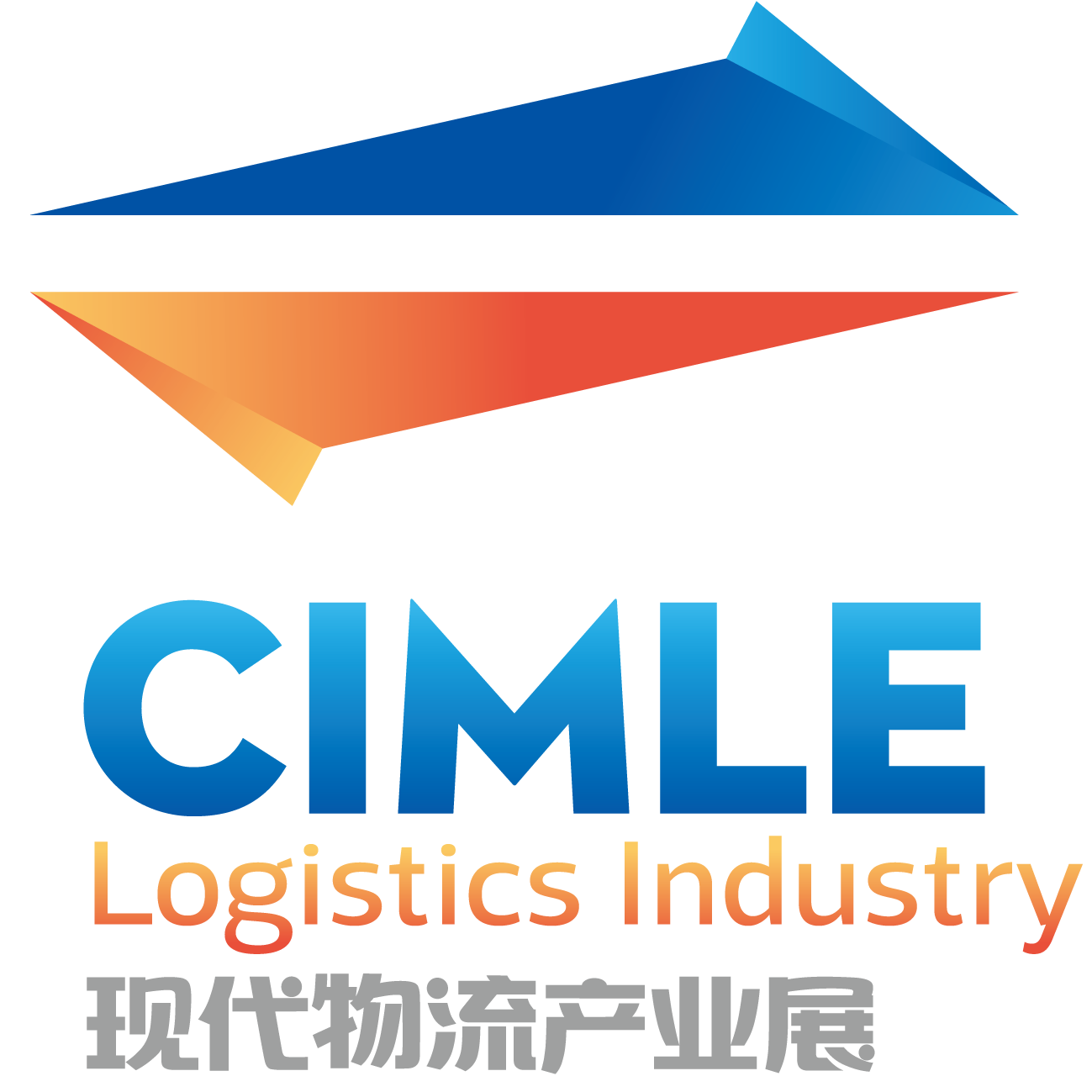                时 间：2017年8月18-20日   地 点：天津梅江会展中心参展申请表请认真阅读内容后用正楷字体填写，在签字盖章处签字并加盖公章。本申请表为《参展合同书》的一部分，回传后即认定同意遵守参展合同的相关约定。公司中文名称：                                                                             公司英文名称：                                                                             联系地址：                                                        邮编：                   公司网址：                                         电子信箱：                              展会联系人：                    职位：                   手机号：                          联系电话：                      传真：                    E-mail:                          本公司确定申请：特装展位（光地，不含任何配备，最小租用面积36㎡，展位面积可以以18㎡的倍数递增）          ¥880.00元/㎡    面积：          ㎡    展位号：            标准展位（最小租用面积为9㎡，展位面积可以以9㎡的倍数递增）¥7800.00元/9㎡    面积：          ㎡    展位号：            豪华展位（最小租用面积为9㎡，展位面积可以以9㎡的倍数递增）¥9800.00元/9㎡     面积：          ㎡    展位号：            其它参展项目：                                                                             确认参展费用共计（大写）：                                 小写：                           本公司主要展示产品：                                                                       注：请将此《参展申请表》填写、签字盖章并扫描后与以下资料一同E-mail给主办方联系人。A.   营业执照、组织机构代码证、税务登记证或三证合一（PDF、JPG格式）；B.   由鉴定检验机构出具的产品合格证书（PDF、JPG格式）；C.   相关行业资质证明（产品行业认证、高新技术企业认证等）；D.   公司介绍以及产品详细介绍（WORD格式，500字以内）。户  名： 北京博斯威尔展览有限公司开户行： 招商银行股份有限公司北京清河支行账  号： 1109 2182 1810 902参展联络：北京博斯威尔展览有限公司天津公司联系地址：天津市经济技术开发区黄海路98号津滨杰座1D-2-102室联系人：  陈慧        手机：13512088414联系电话：022-66377668   传真号码：4006251818-5888电子信箱：2549821188@qq.com网址：www.cimle.com.cn北京博斯威尔展览有限公司对本参展申请表享有最终解释权。